Rešitve:6. naloga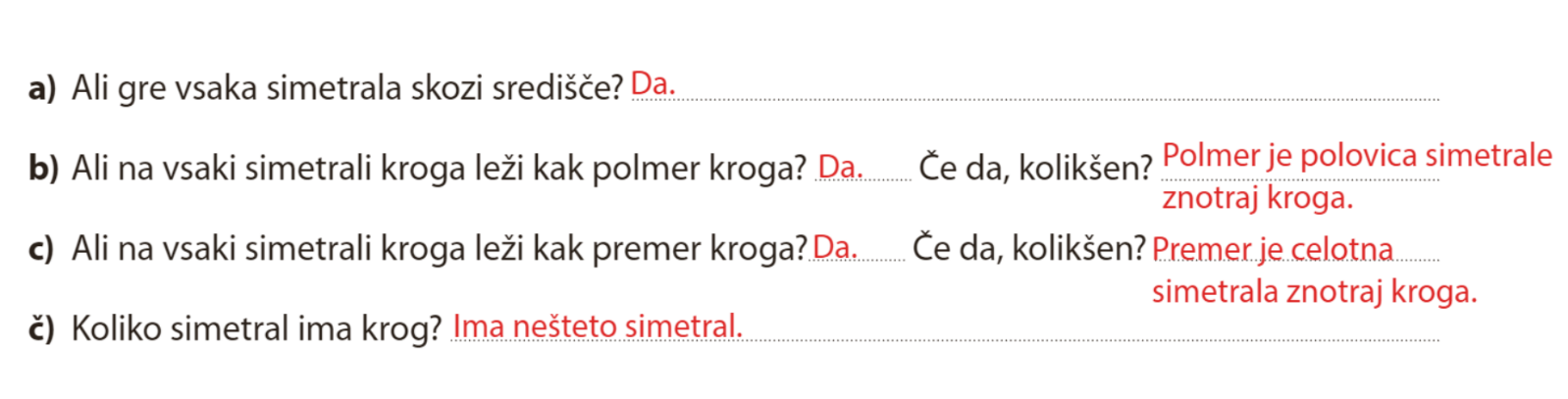 8. naloga: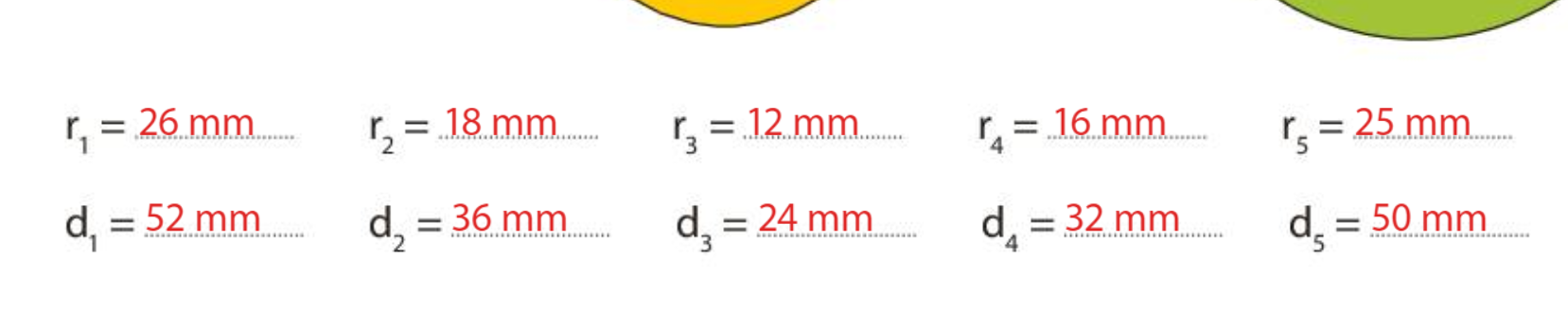 DELO NA DALJAVOŠolsko leto 2019/ 2020Razred: 4. aDELO NA DALJAVOŠolsko leto 2019/ 2020Razred: 4. aDELO NA DALJAVOŠolsko leto 2019/ 2020Razred: 4. aDELO NA DALJAVOŠolsko leto 2019/ 2020Razred: 4. aPredmet:MATZaporedna št. ure:134. Datum: 20. 4. 2020Učiteljica:Zdenka MežanTema: Krog in krožnica Tema: Krog in krožnica Tema: Krog in krožnica Tema: Krog in krožnica Pripomočki: SDZ 4, str. 11,12Pripomočki: SDZ 4, str. 11,12Pripomočki: SDZ 4, str. 11,12Pripomočki: SDZ 4, str. 11,12Namen učenja:razumeti pomen pojma krog in krožnica,utrditi znanje.Namen učenja:razumeti pomen pojma krog in krožnica,utrditi znanje.Namen učenja:razumeti pomen pojma krog in krožnica,utrditi znanje.Namen učenja:razumeti pomen pojma krog in krožnica,utrditi znanje.Kriteriji uspešnosti: uspešen/na boš, ko boš znal/a:poznal/a pojme središče, polmer, krožnica, krog in razlikoval/a med njimi,risal/a krožnice in kroge z geometrijskim orodjem (šestilom),utrdil/a znanje.Kriteriji uspešnosti: uspešen/na boš, ko boš znal/a:poznal/a pojme središče, polmer, krožnica, krog in razlikoval/a med njimi,risal/a krožnice in kroge z geometrijskim orodjem (šestilom),utrdil/a znanje.Kriteriji uspešnosti: uspešen/na boš, ko boš znal/a:poznal/a pojme središče, polmer, krožnica, krog in razlikoval/a med njimi,risal/a krožnice in kroge z geometrijskim orodjem (šestilom),utrdil/a znanje.Kriteriji uspešnosti: uspešen/na boš, ko boš znal/a:poznal/a pojme središče, polmer, krožnica, krog in razlikoval/a med njimi,risal/a krožnice in kroge z geometrijskim orodjem (šestilom),utrdil/a znanje.Potek dela:Ponovi snov o krogu in krožnici s pomočjo ogleda te razlage: https://www.youtube.com/watch?v=ypoc2gzYorM&feature=youtu.be&fbclid=IwAR3bdoWEYoDov9zCPlbkF9ur_P43FLlZI9UHf0yqqUhnN_r7iIvaqURjVDkPreden začneš z delom, preveri, če imaš dobro ošiljen svinčnik, pripravi geotrikotnik in šestilo. Pri delu bodi natančen/ natančna.SDZ 4, str. 11,12 Dobro preberi navodila in reši naloge. Čisto spodaj imaš rešitve za 6. in 8. nalogo. Preveri in obkljukaj, oziroma popravi, če je potrebno.Samovrednotenje:Kaj sem se danes naučil/a? Je namen učenja dosežen? Sem bil/a uspešna glede na kriterije uspešnosti? Kaj lahko naredim, da svoje znanje še izboljšam?Potek dela:Ponovi snov o krogu in krožnici s pomočjo ogleda te razlage: https://www.youtube.com/watch?v=ypoc2gzYorM&feature=youtu.be&fbclid=IwAR3bdoWEYoDov9zCPlbkF9ur_P43FLlZI9UHf0yqqUhnN_r7iIvaqURjVDkPreden začneš z delom, preveri, če imaš dobro ošiljen svinčnik, pripravi geotrikotnik in šestilo. Pri delu bodi natančen/ natančna.SDZ 4, str. 11,12 Dobro preberi navodila in reši naloge. Čisto spodaj imaš rešitve za 6. in 8. nalogo. Preveri in obkljukaj, oziroma popravi, če je potrebno.Samovrednotenje:Kaj sem se danes naučil/a? Je namen učenja dosežen? Sem bil/a uspešna glede na kriterije uspešnosti? Kaj lahko naredim, da svoje znanje še izboljšam?Potek dela:Ponovi snov o krogu in krožnici s pomočjo ogleda te razlage: https://www.youtube.com/watch?v=ypoc2gzYorM&feature=youtu.be&fbclid=IwAR3bdoWEYoDov9zCPlbkF9ur_P43FLlZI9UHf0yqqUhnN_r7iIvaqURjVDkPreden začneš z delom, preveri, če imaš dobro ošiljen svinčnik, pripravi geotrikotnik in šestilo. Pri delu bodi natančen/ natančna.SDZ 4, str. 11,12 Dobro preberi navodila in reši naloge. Čisto spodaj imaš rešitve za 6. in 8. nalogo. Preveri in obkljukaj, oziroma popravi, če je potrebno.Samovrednotenje:Kaj sem se danes naučil/a? Je namen učenja dosežen? Sem bil/a uspešna glede na kriterije uspešnosti? Kaj lahko naredim, da svoje znanje še izboljšam?Potek dela:Ponovi snov o krogu in krožnici s pomočjo ogleda te razlage: https://www.youtube.com/watch?v=ypoc2gzYorM&feature=youtu.be&fbclid=IwAR3bdoWEYoDov9zCPlbkF9ur_P43FLlZI9UHf0yqqUhnN_r7iIvaqURjVDkPreden začneš z delom, preveri, če imaš dobro ošiljen svinčnik, pripravi geotrikotnik in šestilo. Pri delu bodi natančen/ natančna.SDZ 4, str. 11,12 Dobro preberi navodila in reši naloge. Čisto spodaj imaš rešitve za 6. in 8. nalogo. Preveri in obkljukaj, oziroma popravi, če je potrebno.Samovrednotenje:Kaj sem se danes naučil/a? Je namen učenja dosežen? Sem bil/a uspešna glede na kriterije uspešnosti? Kaj lahko naredim, da svoje znanje še izboljšam?